V tajence doplňovačky zjistíš jednu zajímavou skutečnost.tvoří těžké půdypředpovídá počasívodní obal Zeměhornina tvořící Řípnerost jinak     xžlutá odrůda křemenedobře leštitelná horninaxpřírodní filtr vodyvrstva zemského tělesa vědec zabývající se půdami evropské pohoří s horskými ledovcix vrstva hornin zformovaná bočním tlakem vrstva atmosféry s trojmocným kyslíkem český drahokam netvrdší nerost žulový lom na Vysočině synonymum pro sopkux odborně zkamenělina druh krápníku věda o hornináchx zkamenělé přesličky, plavuně, kapradiny nejrozšířenější nerost na zemském povrchu zkamenělá pryskyřice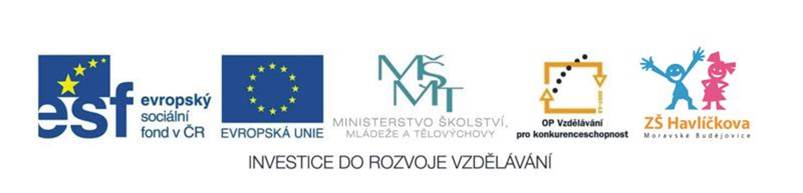 